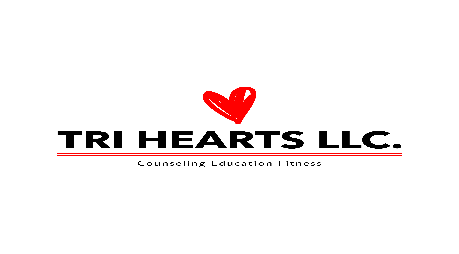 Adult PRP Referral FormDate of Referral: _______________                    Date Referral Received by PRP __________Client Name:  ________________	                                  Medical Assistance #: ___________  M       F   Race: ___________________    DOB: _______________       Age:  _______Address: ________________City: ________________State: ______   ZIP: ___________ Home Phone: ________Cell Phone: ____________Work Phone: _____________________Phone____________________Please indicate current diagnoses:  DSM-IV-TR/DSM-5 Code(s):   __________ DSM-IV Diagnosis(s): ________________________________                           Summary/Justification: __________________________________________________________________________________________________________________________________________________________________________________________________________________________________________  Is there documentation attached to verify this diagnosis?  (Check One)    _X_Yes     ______No Is the client currently receiving therapy?	(Check One)    __X_____Yes     ______NoReason for Referral (check all that apply):Behavior/Conduct Challenges  Emotional/Mental Illness   Educational Challenges Employment Instability  Financial Instability Legal/Incarceration Medication Mismanagement Physical/Emotional Abuse Relational Conflicts   Sexual Abuse  Social/Interpersonal Challenges  Substance Abuse  Suicidal/Homicidal	Symptoms and Behaviors/Risk Behaviors (check all that apply): Anxiety/Panic  Attachment Problems   Depressed   Fire Setting   Homicidal Ideations    Hopeless/Helpless   Hyperactive  Impulsive  Irritable   Isolative   Lying/Manipulative   Manic Mood    Obsession/Compulsion Oppositional Defiant   Physical Aggression   Property Destruction    Running Away     Self-Care Deficit               Self-Injurious Behavior    Separation Problems      Sexually Inappropriate    Social/Withdrawal   Stealing           Suicidal Ideations     Trauma-related    Truancy     Verbal AggressionHas the individual been found not competent to stand trial or not criminally responsible and is receiving services recommended by a Maryland Department of Health Evaluator?** Yes      NoIs the individual in a Maryland State psychiatric facility with a length of stay of more than 3 months who requires RRP upon discharge? (Select No, if individual is eligible for Developmental Disabilities Services)** Yes   NoIs the individual eligible for full funding for Developmental Disabilities Administration services?**  Yes   NoIs the primary reason for the individual's impairment due to an organic process or syndrome, intellectual disability, a neurodevelopmental disorder or neurocognitive disorder?**  Yes   NoServices Needed (check all that apply):Does the participant have marked inability to establish or maintain competitive employment?**  Yes   NoEvidence of marked inability to establish or maintain competitive employment:*____________________________________________________________________________________________________________________________________________________________Does the participant have marked inability to perform instrumental activities of daily living (eg: shopping, meal preparation, laundry, basic housekeeping, medication management, transportation, and money management)?**  Yes   NoEvidence of marked inability to perform instrumental activities of daily living (eg: shopping, meal preparation, laundry, basic housekeeping, medication management, transportation, and money management):*____________________________________________________________________________________________________________________________________________________________ Does the participant have marked inability to establish/maintain a personal support system?**  Yes   NoEvidence of marked inability to establish/maintain a personal support system:*____________________________________________________________________________________________________________________________________________________________Does participant have deficiencies of concentration/ persistence/pace leading to failure to complete tasks?**  Yes   NoEvidence of deficiencies of concentration/ persistence/pace leading to failure to complete tasks:*____________________________________________________________________________________________________________________________________________________________Is the participant unable to perform self-care (hygiene, grooming, nutrition, medical care, safety)?**  Yes   NoEvidence of unable to perform self-care (hygiene, grooming, nutrition, medical care, safety):*____________________________________________________________________________________________________________________________________________________________Does the participant have marked deficiencies in self-direction, shown by inability to plan, initiate, organize and carry out goal directed activities?**   Yes   NoEvidence of marked deficiencies in self-direction, shown by inability to plan, initiate, organize and carry out goal directed activities:*____________________________________________________________________________________________________________________________________________________________ Does the participant have marked inability to procure financial assistance to support community living?**  Yes   NoEvidence of marked inability to procure financial assistance to support community living:*____________________________________________________________________________________________________________________________________________________________Duration of Impairment(s):Has marked functional impairment been present for less than 2 years?**  Yes   NoHas the participant demonstrated marked impaired functioning primarily due to a mental illness in at least three of the areas listed above at least 2 years?**  Yes   NoTreating, Licensed, Mental Health Professional:  __________________________________________ Signature/License Phone Number: ________________________ 